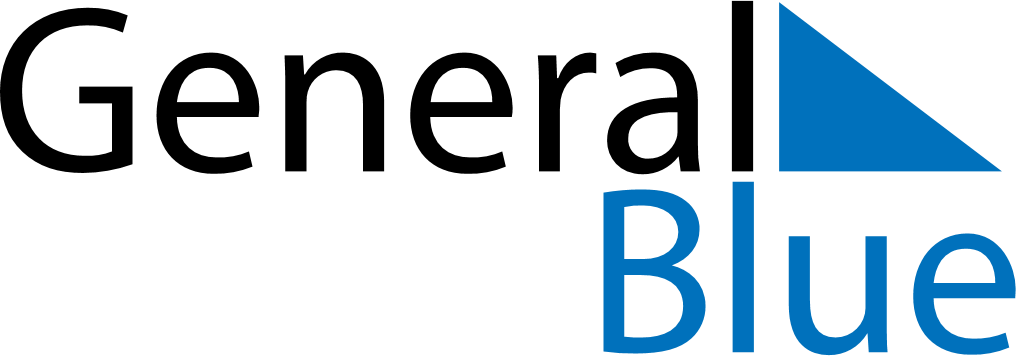 May 2029May 2029May 2029SomaliaSomaliaMONTUEWEDTHUFRISATSUN123456Labour Day789101112131415161718192021222324252627Day of Ashura28293031